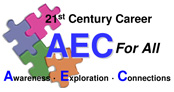 Name:  ______________________________		School:  ___________________Employability Skills Area:  Time Management Assignment Name:   Time Management for TeensRead the article found at this link:  http://www.glencoe.com/sec/health/updateshome/bul_arch/fall03_01.shtmlWrite a reflection below or submit a typed reflection (150 word minimum) on the most important details from the article.  See rubric for guidelines for grading purposes https://docs.google.com/viewer?a=v&pid=sites&srcid=ZGVmYXVsdGRvbWFpbnxoYWxsY291bnR5c2Nob29sd2JsfGd4Ojc4MzRiODNmNTMyOTg3Y2Y.Reflection: